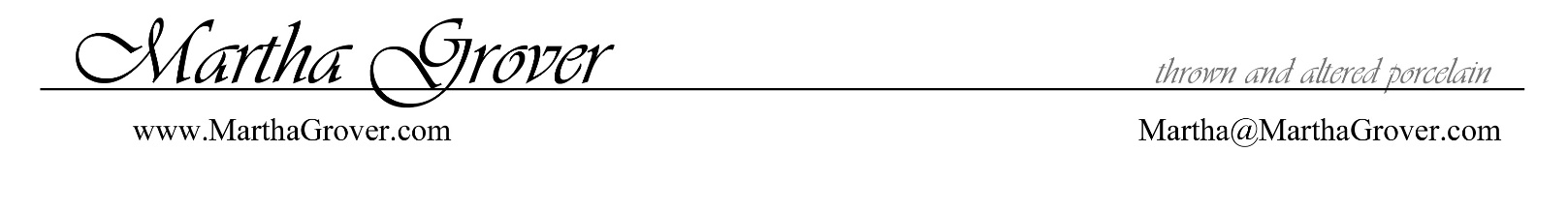 Workshop Student Tool ListStudents should bring:Throwing bats and pins (3-4 bats)Banding Wheel Sharp knife ( I use a Dolan 220c, but an Exacto or similar will work)Fettleing knifeSoft Rib (I use a Red Kidney Mudtool, small and large)Scoring tool (Kemper SWB, scratch wire brush)Rolling pinSmall container (for joining slip, small yogurt size)Spray bottleSoft nylon brush, long and short handles, for seam smoothingVarious throwing ribs, metal and rubberRuler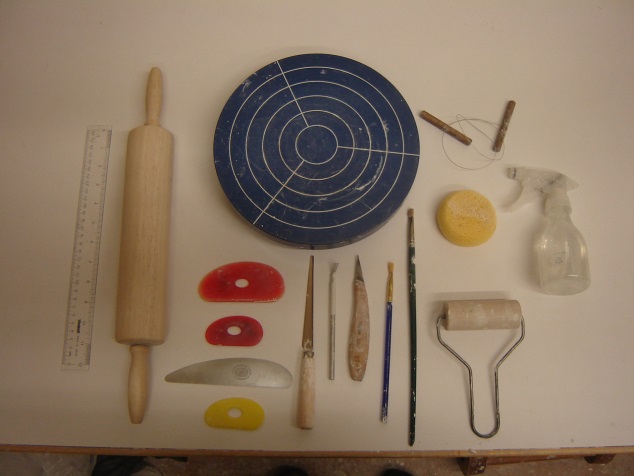 Image of my tools, for student reference.